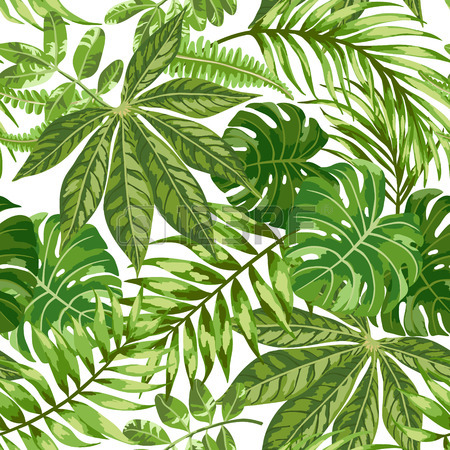 ZIELONA SZKOŁAJuż po siódmej jest pobudka, gimnastyka bardzo krótka, po gimnastyce śniadanie, głodomory spieszą na nie. Po śniadaniu jest wycieczka, tu karteczka, tam pamiąteczka. Po obiedzie chwila ciszy, że budynek cały słyszy. Potem znowuż jest wycieczka, spacereczek lub zabaweczka. Po kolacji  jest nauka, bo być leniem to nie sztuka. Czas na relaks i zabawę, bo słoneczko już się chyli, potem szybki prysznic i do łóżka.Dzień pierwszy Przygody czas zacząć Po długiej i męczącej podróży dotarliśmy do celu naszej podróży, do Ośrodka Wypoczynkowego „Mewa” w Niechorzu. Gorące powitanie, zakwaterowanie, pyszna kolacja i w końcu nadszedł czas upragnionego odpoczynku.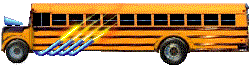 Dzień drugiDzisiaj przywitaliśmy się z morzem, zwiedziliśmy najbliższą okolicę, zakupiliśmy pierwsze pamiątki i oczywiście pocztówki.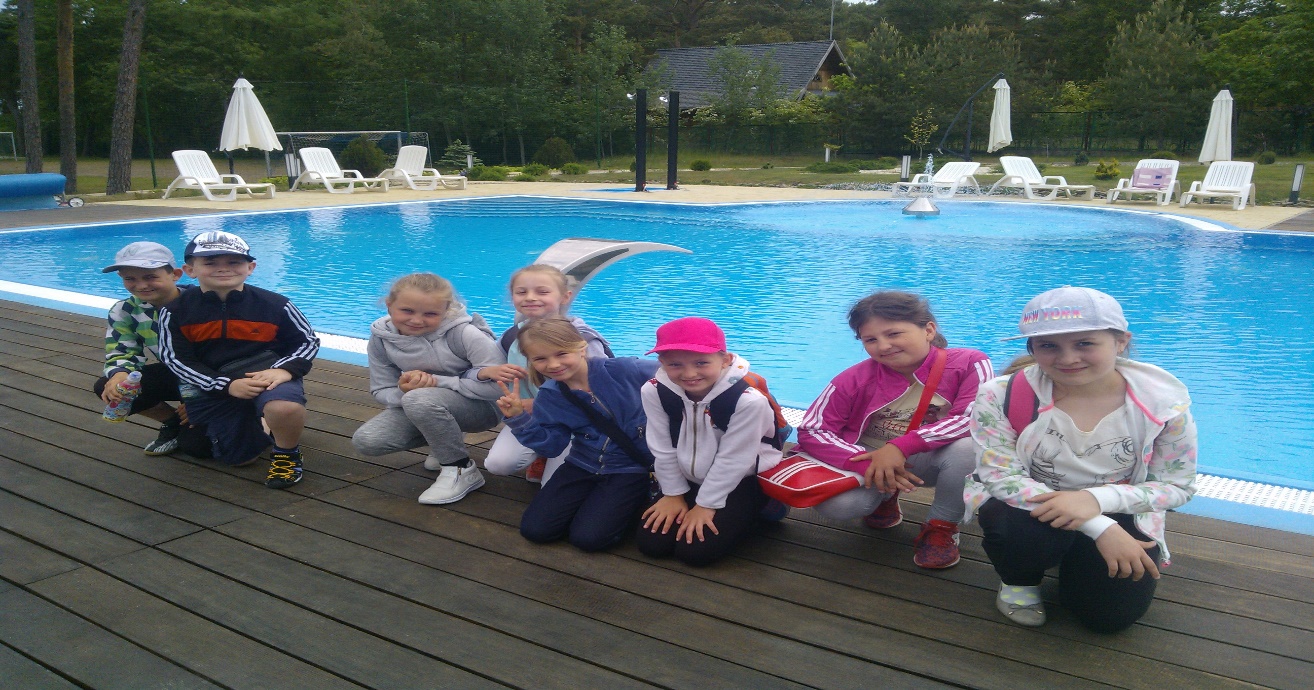 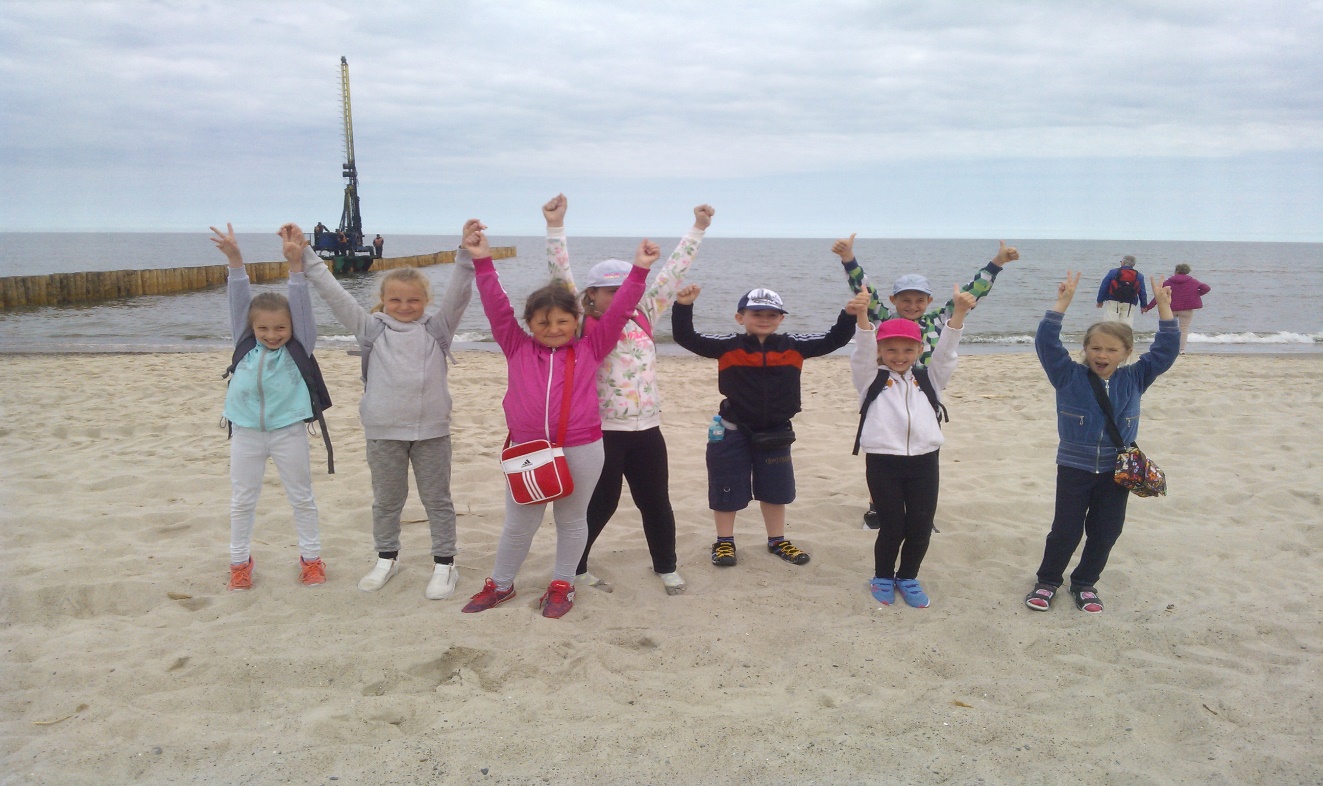 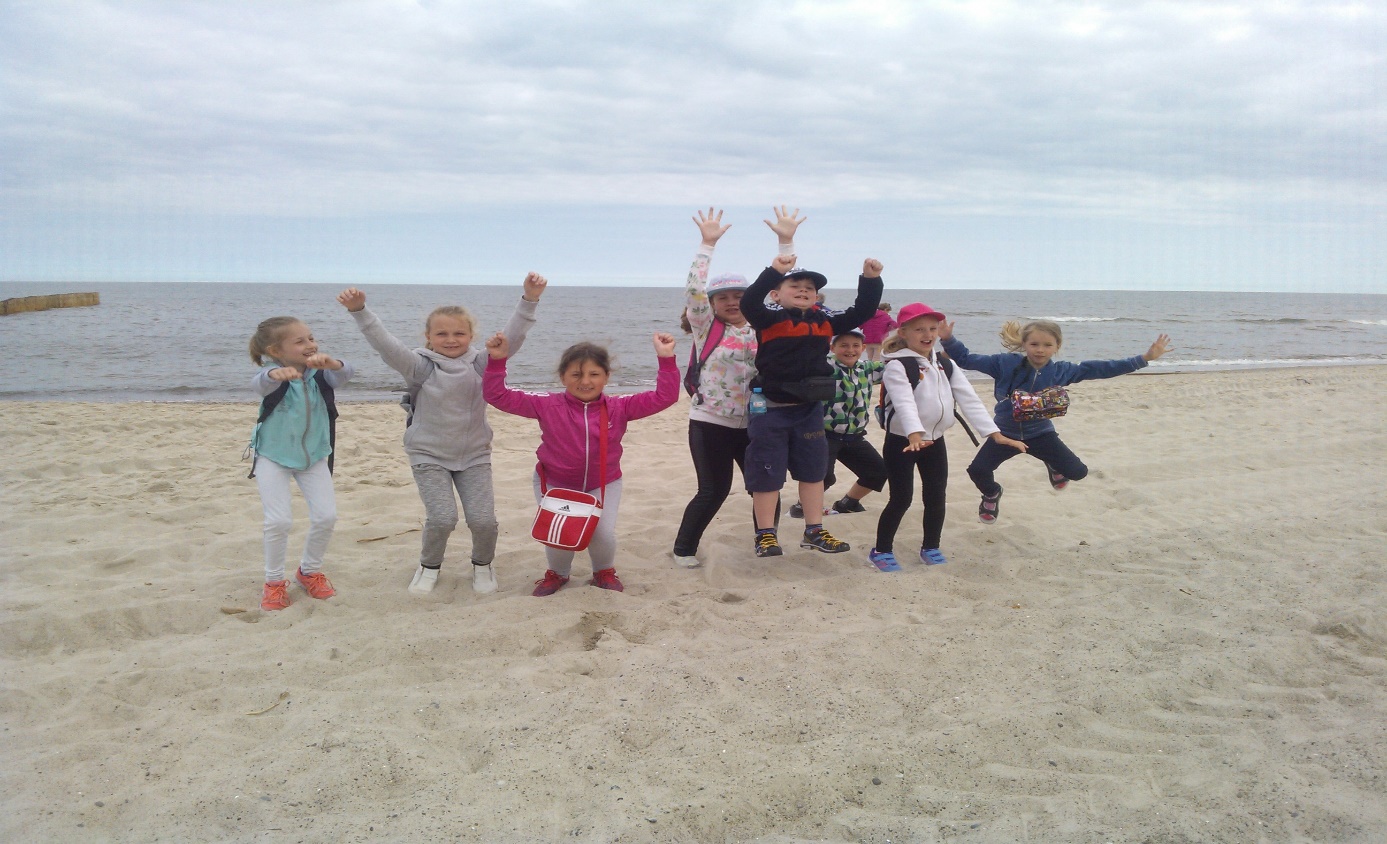 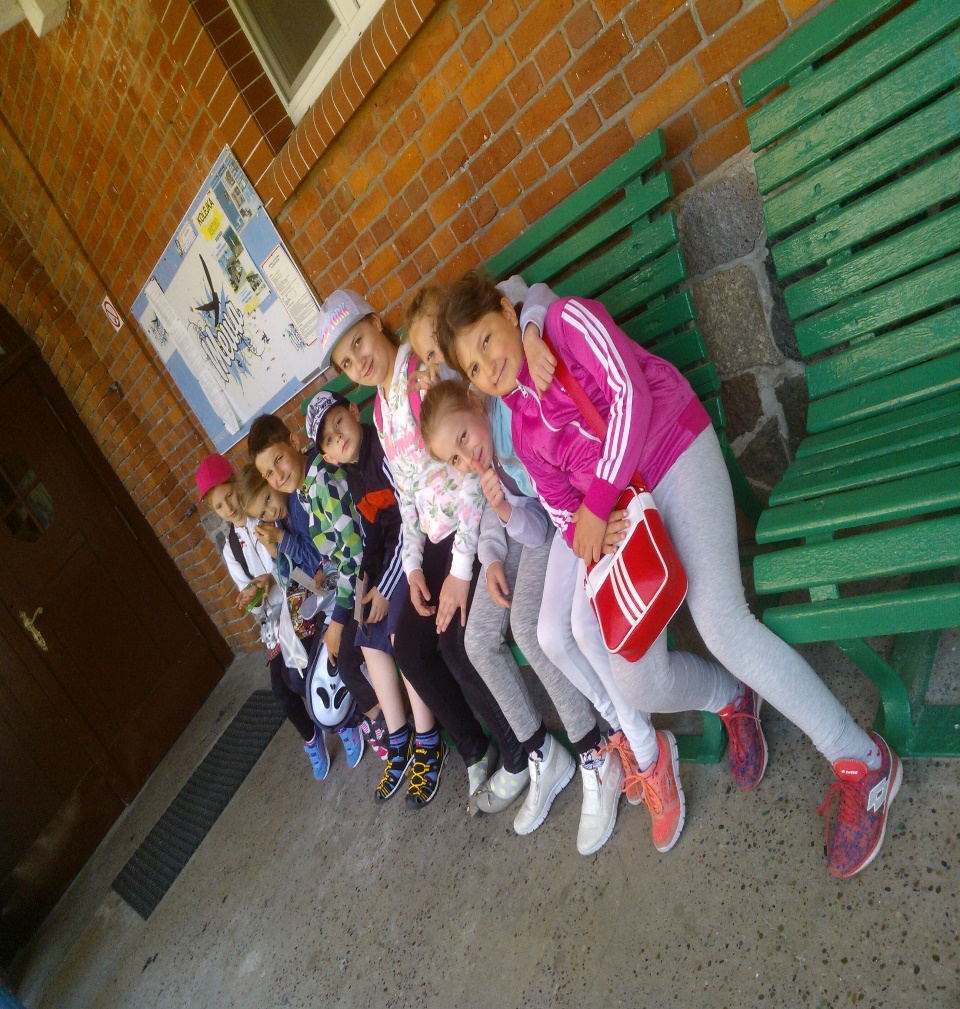 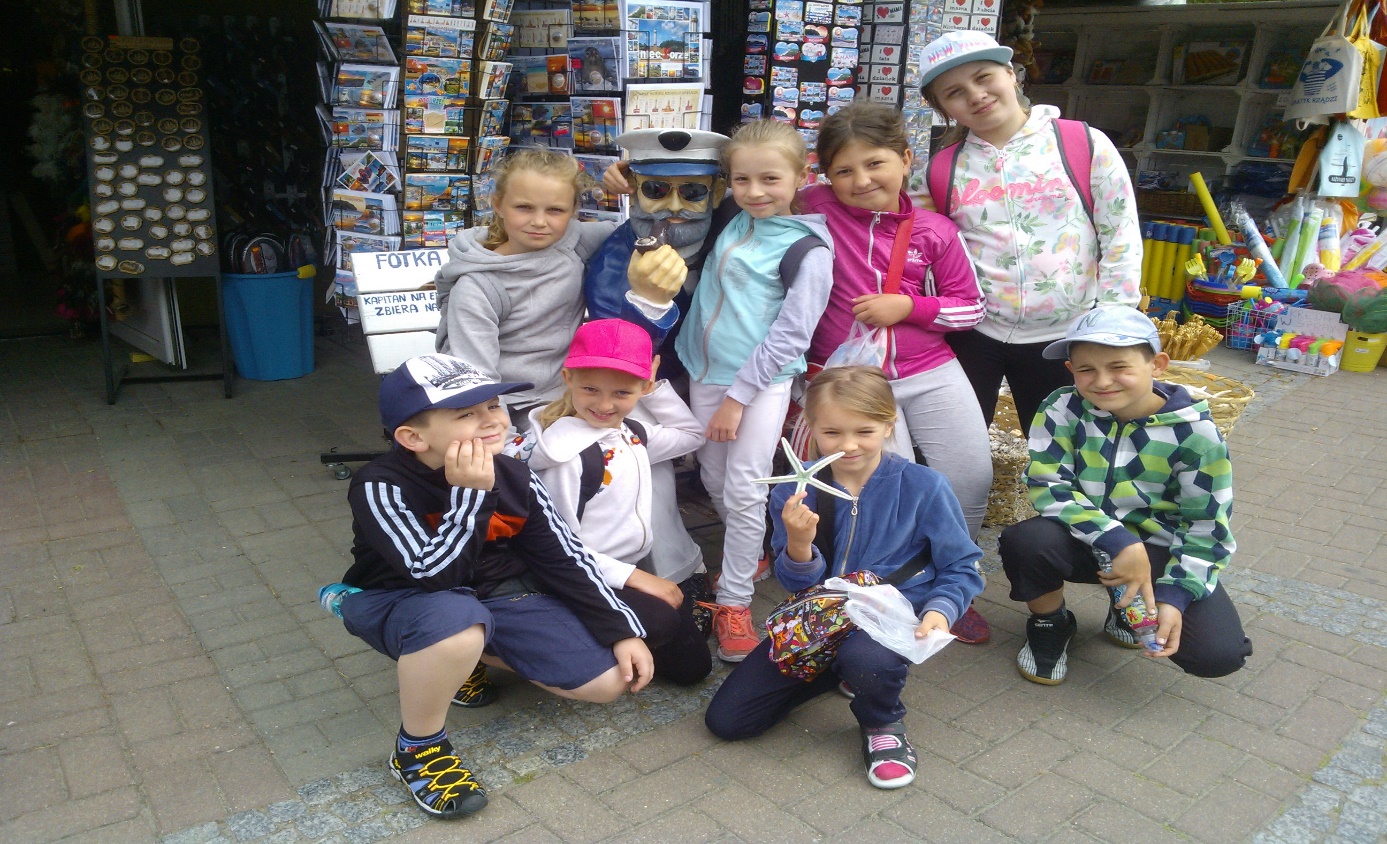 